Faculty Member Profile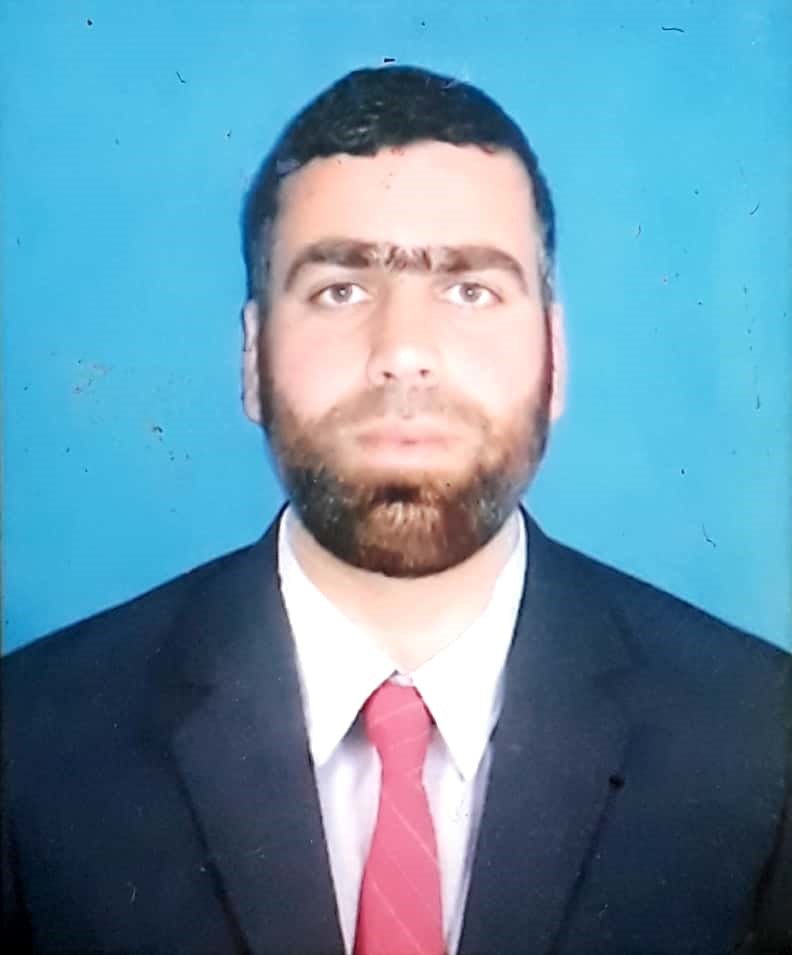 (Govt. Degree College Ganderbal)Name                        	: Mehraj Din DarParentage	             : Ab. Razak DarDate of Birth		:  07-01-1984	Marital Status		: Married	Residential Address:Village: Wakura.               Tehsil     : WakuraTown: Ganderbal                District   : Ganderbal                  Pin    : 191131.Contact Address/No.:Email:   mdar28@gmail.comCell No.  7780878713Name of  the Department:  Higher Education (Education)Designation :  Assistant ProfessorCourses taught at:UG level:  Undergraduate level.PG level______________________________________________________________Educational qualifications:   Service rendered in different Colleges:(Attach Experience Certificate)Innovative processes developed in teaching and learning eg. PPTs, Study material, video lectures, Smarts Boards used etc. : PPTs and video lectures for students.Participation in Curricular development: _________________________________  _______________________________________________________(attach document)Participation in Co-Curricular development(NSS/NCC/Sports etc.):  Member of sports, seminar and debates, and various other committees. (attach document)Research, Scholarly, Professional and Scientific Activity (Give details as per format)Total Research experience:________________No. of publications in peer-reviewed journals: 04 (attach list)No. of books/ book chapters published as author or co-author: 01 book Chapter. (attach list)Major/Minor research projects completed: ________________Participation in Conferences/Symposia/Workshops/Seminars:                (Attach list)No. of Conferences attended: 01. No. of Symposia attended______________________No. of Seminars attended:  05.   No. of Workshops attended: 01.Major Areas of Interest: Early Childhood Education and Teacher Education.Orientation/Refresher Course attendedContribution towards  Institution:Sign. Of facultyFormat for Research, Scholarly, Professional and Scientific ActivitySign. Of facultyQualification/DegreeSubjectUniversityYear of PassingM.PhilEducationKashmir university2013M.A.EducationKashmir University2008-09M. EdM.EdKashmir University2009-10UGC NETEducation2012College/UniversityFromtoNo. of Years/MonthsGovernment Degree College Ganderbal27-03-2017Present 02.Sr. No.Title of the projectDate of sanction and durationGrant receivedFunding agencyStatus12YearFrom ToName of Academic Staff College201706-09-201706-10-2017UGC HRDC Kashmir University.S. No.YearArea of contributionConvener/Member01.2017Sports , debates and seminars and college development, academic monitoring.Member02.2018Sports, debates &seminars, picnics and educational tours.Co-convener.S. No.Name of Conference/ Seminar etc.Organized byDates and YearNational/International/State/University levelAttended/Paper presented/Chaired session/Resource person etc.1Humanistic Traditions in EducationPG Dept of Education. Kashmir University11 November 2017NationalPresented paper2National Seerah SeminarShahi Hamadan Institute of Islamic studies KU16-17 December 2017NationalPresented paper3Workshop on Teaching Learning and EvaluationAmar-singh college Cluster University20-21 December 2017NationalParticipated 4Quranic perspective on knowledge, Education and DevelopmentShahi Hamadan Institute of Islamic studies KU14-15 March 2018NationalPresented paper5Recent developments in science humanities and managementAmar-singh college cluster university17-18 April 2018InternationalPresented paper6